Publicado en Ciudad de México el 13/11/2017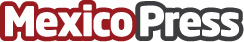 Impartirá conferencia descubridor de las propiedades anticancerígenas de la planta nerium oleanderEl Dr. Robert A. Newman, Profesor Emérito de la Universidad de Texas M. D. Anderson Cancer Center y Presidente del Comité Científico de Nerium Biotechnology, Inc., impartirá la conferencia 'Extractos de nerium oleander: Efectos contra el cáncer de piel y otras condiciones dérmicas' el próximo 20 de noviembre en la ciudad de GuadalajaraDatos de contacto:Eneas Mares Paris5565867100Nota de prensa publicada en: https://www.mexicopress.com.mx/impartira-conferencia-descubridor-de-las Categorías: Nacional Medicina Industria Farmacéutica Moda Medicina alternativa Universidades Biología Otras ciencias http://www.mexicopress.com.mx